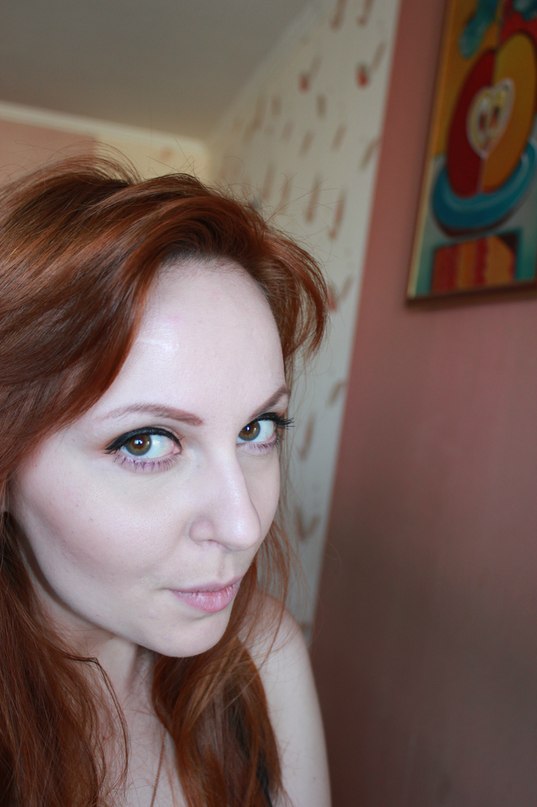 Руденко Алиса ВикторовнаКемерово, ул.Красноармейская 140тел. 89069795107,89133158663 e-mail: Aliska.ru.denko@mail.ruличные данныеДата рождения:06.05.1991.Пол: ЖенскийСемейное положение: не замужемГород: КемеровообразованиеМОУ СОШ №3(дата окончания: 2009г.)ДХШ №9 г.КиселевскРоссийский Государственный Торгово-Экономический Университет (Кемеровский филиал)Заочное отделение. Факультет коммерции и маркетинга. Специальность «Специалист коммерции»профессиональные навыки и знанияПродавец-консультант. ООО"Мелон фэшн групп",магазин "Befree".Продавец-консультант . ИП Мифтахутдинов «Freestyle»Администратор. «Центр эстетической медицины»Мастер маникюра и наращивание ногтей.Салон красоты «Diva»г. КиселевскИмеется небольшой опыт Офис-менеджера.Уверенный пользователь ПК, программ: Microsoft Office, Adobe Photoshop , владение цифровой и оргтехникой. Имеется художественное образование, занимаюсь фотографией,фото и цветообработкой.Личные качестваУмение ставить перед собой цель и добиваться ее, стрессоустойчивость, обучаемость, умение находить с людьми общий язык. Оптимистична, коммуникабельна, толерантна. Принципиально и ответственно отношусь к выполнению поставленных задач. 